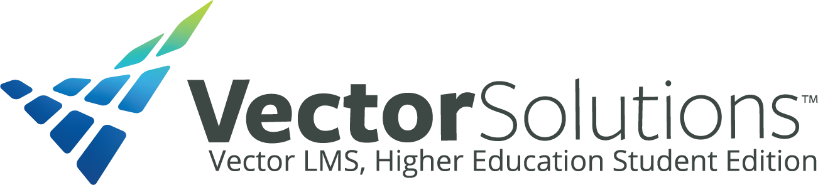 Our EVERFI Student Training System Has a New Name: Vector LMS, Higher Education Student EditionThe product that [ENTER INSTITUTION NAME] uses for our student prevention education and training is getting a new name. The new product name will be Vector LMS, Higher Education Student Edition.To login to your site, you will now use [ENTER STUDENT SITE URL]. When you visit our student training site, you’ll see the logo above.Automatic notifications and emails will be sent from Vector Solutions with a subject line that contains Vector LMS. You will no longer be receiving emails from EVERFI.For assistance, you can use the Vector LMS Support Center and this User Guide.